Муниципальное дошкольное образовательное учреждение «Детский сад №150» города ЯрославляКонсультация для родителей на тему «Игры для детей весной!»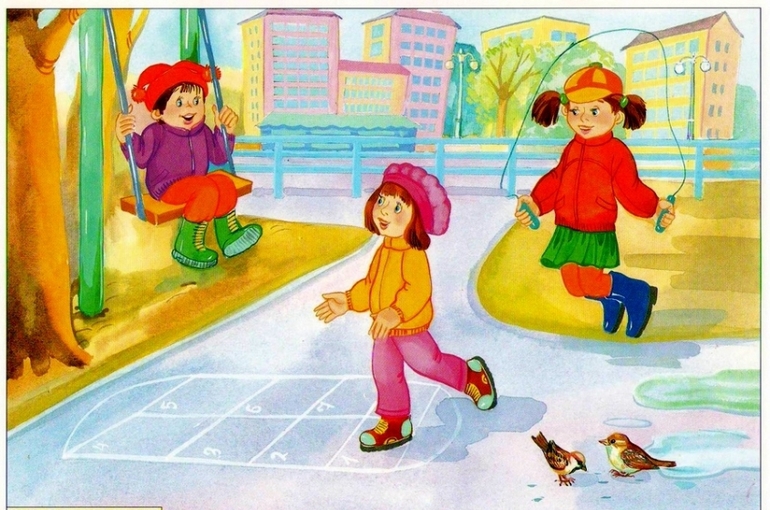 Подготовила воспитатель первой квалификационной категории Гусева А.А.Игры для детей весной настолько разнообразны, что веселую и полезную прогулку можно совмещать с развивающими занятиями, которые сформируют у ребенка любознательность и наблюдательность, помогут тренировать память и получать интересные сведения об окружающем мире. Часто уличные прогулки проходят в стихийном сценарии, и сами дети ищут себе занятия по душе. Однако лучшим вариантом является планирование родителями определенных занятий, тогда и малыш будет бежать на улицу с удовольствием и время, проведенное на прогулке, принесет двойную пользу.Если говорить про игры для детей весной, то первым делом необходимо учитывать специфику этой поры года. К примеру, в зимний период основными развлечения становятся раскатанные горки и увлекательные ледяные дорожки, а летом детское воображение занимают природные просторы, на которых можно резвиться и отдыхать. А вот весной наступает сезон, когда гуляющие малыши особо нуждаются в родительском участии, ведь погода еще нестабильна, и не всегда можно порезвиться на детских площадках. Итак, давайте узнаем, какие же игры для детей весной не только повеселят малыша, но и принесут немалую пользу.Развивающие игры для детей веснойВесна – это время пробуждения природы, поэтому вместе с детьми можно заняться изготовлением разнообразных поделок, на весеннюю тематику и проводить несложные эксперименты с растениями. Рассмотрим некоторые развивающие игры для детей весной.Игра для детей весной: Деревья из элементов пазлаЕсли вашему малышу больше 3-х лет, то наверняка в доме есть не мало «остатков» от купленных пазлов. Большая часть элементов бесследно теряется, а оставшиеся трудно использовать по назначению. Поэтому соберите всё, что уцелело и займитесь с ребенком созданием увлекательной поделки. Вырежьте и приклейте из цветной бумаги ствол и ветви дерева, выбирайте масштабы побольше, пусть дерево будет сантиметров 50, а можно и больше. Теперь клеим элементы пазла на ветки дерева, и смотрите – «голое» деревце покрылось весенней густой листвой. Такие развивающие игры для детей весной помогут с пользой скоротать время в дождливый день.Игра для детей весной: РадугаЭто явление нередко можно наблюдать поздней весной после дождя. Попытайтесь дома, воссоздать это разноцветное чудо.Для этого Вам потребуются некоторые заготовки разноцветной бумаги:
- Красный кружок диаметром 23 см.
- Оранжевый кружок диаметром 20 см.
- Желтый кружок диаметром 18 см.
- Зеленый кружок диаметром 15 см.
- Синий кружок диаметром 13 см.
- Фиолетовый кружок диаметром 10 см.Малыш сам может вырезать эти кружочки по нарисованным линиям. Затем просто наклеивайте по центру круги один на другой, а когда клей просохнет, разрежьте набор кружков пополам и склейте концы их тыльных сторон, заранее проделав петельку для будущей веревочки. Такой радужный фонарик станет прекрасным украшением для дома.Игра для детей весной: ОблакаЭто занятие для детей постарше. Для изготовления бумажных облаков вам понадобиться две идентичные заготовки произвольной облачной формы, желательно сделать их из плотной бумаги с блеском. Края заготовок склеиваются, оставляя лишь двух сантиметровое отверстие для «начинки». Ребенок может самостоятельно заполнить облачную форму туалетной бумагой и заклеить отверстие. Такие объемные облака можно подвесить, продев нитку в край склеенного шва.Игра для детей весной: Весенняя веточка.В начале весны, во время прогулки насобирайте недавно сломанные веточки с сохранившимися набухшими почками, а дома поместите их в вазу с водой. Малыш может непосредственно наблюдать, как из почек появляются листики. А свежая зелень придаст вашему дому атмосферу весны и свежести.Игра для детей весной: «Мини-огород» на подоконнике в детской комнате.Часто мы стремимся развивать в своих детях теоретические знания, забывая о том, что практические навыки обучают наших малышей ничуть не хуже и окажутся полезными в будущем. Итак, как, проводя развивающие игры для детей весной, можно развить и практические навыки?В этом помогут «уроки огородничества»:- в подготовленное блюдце, заполненное камушками и водой, поместите отрезанную верхнюю половину морковки. Поместите блюдце в темное место, подальше от прямых лучей. А уже через пару дней вы заметите первые ростки, а со временем и густое зеленое растение. Такие эксперименты сопровождайте простыми и интересными рассказами, о том, как растут овощи и фрукты. Так ваш малыш получит основные знания по природоведению и первые уроки труда.- в марте - апреле установите в комнате ребенка небольшой ящик с землей и вместе посейте в нем семена петрушки, укропа, лука-сеянки. Теперь у малыша есть ежедневное занятие - ухаживать за своим «мини-огородом»: поливать, вспушивать землю и наблюдать за ростом урожая. А уж когда, вы приготовите первый салатик с выращенной петрушкой или первый супчик с укропом, не забудьте похвалить своего юного земледельца.Естественно, при всех этих земельных занятиях, важно, чтобы малыш принимал непосредственное участие во всех процессах, по ходу рассказывайте ребенку различную дополнительную информацию о растениях.Игры для детей весной на улицеДля любого ребенка процесс прыгания, лазания и бегания является не только приятным, но и необходимым. Для малышей, это прекрасная возможность развивать крупную моторику и оттачивать координацию движений, а для деток постарше вклад в физическое развитие организма, формирование ловкости и выносливости. Поэтому подвижные игры для детей весной на улице просто незаменимы для растущего организма, укрепляют мышцы и иммунитет малыша.В сухие весенние дни есть масса подвижных игр с мячом.Для маленьких деток будут интересны нижеприведенные игры для детей весной на улице:Игра для детей весной на улице: Лягушата.На площадке рисуется мелом круг, символизирующий болото. Малыши бочком стоят вдоль круга, как лягушата на берегу болота. Взрослый читает стишок:Поскакали по дорожке, лягушки, вытянувши ножки,Ква-ква-ква-ква-ква,Скачут, вытянувши ножки.В это время малыши прыгают друг за другом по кругу. А когда стих окончен, нужно запрыгнуть в круг.Игра для детей весной на улице: Капитан дальнего плавания.Весной начинает таять снег, по двору текут бурные реки, образовывая много луж и небольших ручейков. Это самое время для построения и запускания корабликов, этот процесс очень любят все дети. Конечно, сделать кораблик вместе с малышом лучше заранее дома. Подойдут любые подручные средства: кораблик из обычной бумаги, сложенный старым известным методом или мини кораблик из скорлупы ореха, а то и вовсе большой корабль из пенопласта.Выйдя на улицу, найдите подходящий ручеек или пусть малыш его сделает сам, при помощи лопатки расчистив место для водного потока от палок и снега. Запускайте кораблик, а может даже не один, пусть мамин кораблик из бумаги соревнуется с кораблем малыша из пенопласта, он-то наверняка выиграет, доставив немало радости крохе. Можно к судну побольше приделать веревочку и управлять им.Как не крути, игры для детей весной на улице связаны с водой. И чтоб неугомонные непоседы сами не лезли в лужи, нужно превратить этот процесс в интересное и безопасное занятие. В первую очередь обуйте крохе и себе непромокаемую обувь. И, во-вторых, продумайте несколько «безопасных игр» с лужами: веточкой измеряйте глубины лужи, бросив кору дерева, посмотрите, как она будет держаться на воде и т.д. Малыш получит удовольствие, а вы чистого и здорового ребенка.Второй вариант, вооружившись лопаткой, отправиться на возведение дамб на пути ручейков или просто соединять лужу с рядом бегущим ручейком. Малыш почувствует себя настоящим строителем, управляя водой и сооружая запруды.Веселого вам время провождения!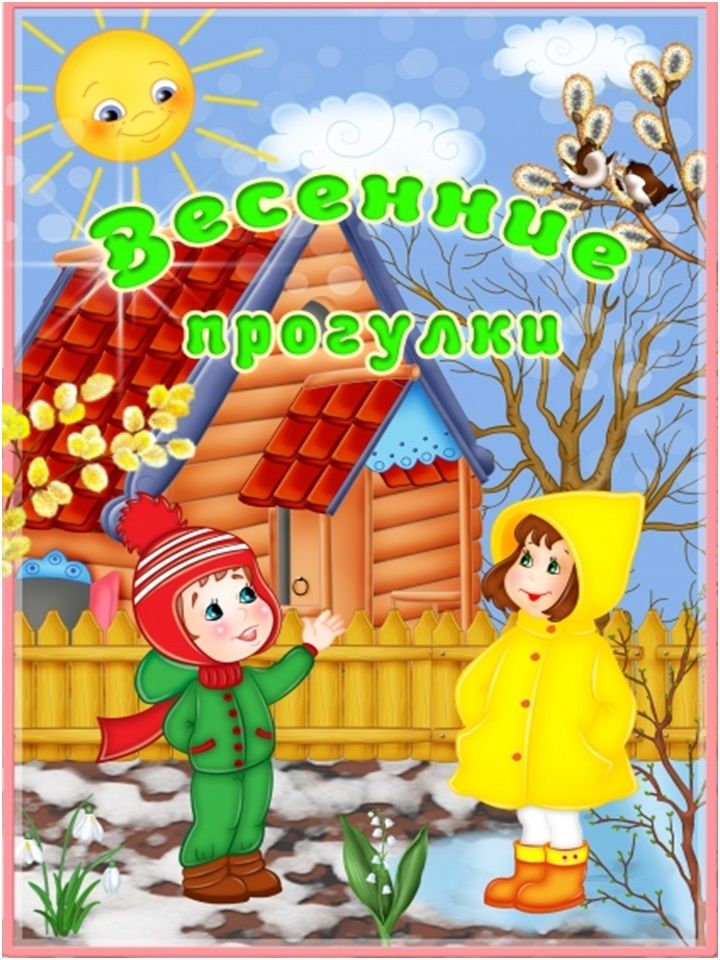 